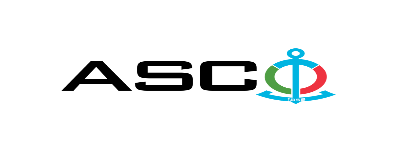 “AZƏRBAYCAN XƏZƏR DƏNİZ GƏMİÇİLİYİ” QAPALI SƏHMDAR CƏMİYYƏTİNİN№AM-207/2022 NÖMRƏLİ 23.12.2022-Cİ il TARİXİNDƏ ENERGETİK QURĞULARA VƏ SİSTEMLƏRƏ İLLİK TEXNİKİ XİDMƏTLƏRİN SATINALINMASI MƏQSƏDİLƏ KEÇİRDİYİAÇIQ MÜSABİQƏNİN QALİBİ HAQQINDA BİLDİRİŞ                                                              “AXDG” QSC-nin Satınalmalar KomitəsiSatınalma müqaviləsinin predmetiENERGETİK QURĞULARA VƏ SİSTEMLƏRƏ İLLİK TEXNİKİ XİDMƏTLƏRİN SATINALINMASIQalib gəlmiş şirkətin (və ya fiziki şəxsin) adıKT GROUP   MMCMüqavilənin qiyməti53498.00 AZNMalların tədarük şərtləri (İncotresm-2010) və müddəti                                     DDPİş və ya xidmətlərin yerinə yetirilməsi müddətiİLLİK